             ҠАРАР                                                                                                        ПОСТАНОВЛЕНИЕ     27  август 2020 й.                                              № 76                                           27 августа 2020 г.Об утверждении Порядка расходования средств резервного фонда администрации сельского поселения Кызыльский сельсовет муниципального района Альшеевский район Республики Башкортостан 	В соответствии со статьей 81 Бюджетного кодекса Российской Федерации и статьей 23 Положения о бюджетном процессе, утвержденного решением Совета сельского поселения Кызыльский сельсовет муниципального района Альшеевский район Республики Башкортостан  от 30 марта 2020 года № 49  администрация сельского поселения Кызыльский сельсовет муниципального района Альшеевский район Республики Башкортостан  постановляет:1. Утвердить прилагаемый Порядок использования бюджетных ассигнований резервного фонда сельского поселения Кызыльский сельсовет муниципального района Альшеевский район Республики Башкортостан. 2. Разместить настоящее постановление на официальном сайте сельского поселения Кызыльский сельсовет муниципального района Альшеевский район в сети «Интернет». 3. Контроль исполнения настоящего постановления оставляю за собой.Глава сельского поселения                                                      Р.Ф.Искандаров                             Утверждено              постановлением администрации              сельского поселения                                 Кызыльский сельсовет                                                                                               муниципального района                                                                                                Альшеевский  район                                                                                                Республики Башкортостан                                                                                               № 76   от   27.08.2020г.         Порядок расходования средств резервного фонда администрации сельского поселения Кызыльский сельсовет муниципального района Альшеевский район Республики Башкортостан.Резервный фонд Администрации сельского поселения Кызыльский сельсовет муниципального района Альшеевский район (далее - резервный фонд) создается для финансового обеспечения непредвиденных расходов и мероприятий сельского значения, не предусмотренных в бюджете сельского поселения на соответствующий финансовый год и плановый период. Размер резервного фонда устанавливается решением совета сельского поселения Кызыльский сельсовет муниципального района  Альшеевский район о бюджете сельского поселения и не может превышать 3 процентов утвержденного указанным решением общего объема расходов.2. Средства резервного фонда сельского поселения Кызыльский сельсовет муниципального района Альшеевский район направляются на финансовое обеспечение:     2.1. Проведения аварийно-восстановительных работ, связанных с ликвидацией последствий стихийных бедствий и других чрезвычайных ситуаций.2.2.    Проведения экстренных противоэпидемических мероприятий.2.3. Проведения эвакуационных мероприятий при возникновении чрезвычайной ситуации.2.4. Развертывания и содержания в течение необходимого срока (но не более одного месяца) пунктов временного проживания и питания для эвакуируемых граждан.2.5. Приобретения материально-технических, медицинских средств и специального оборудования для создания резерва на предупреждение и ликвидацию чрезвычайных ситуаций на территории сельского поселения.2.6. Предотвращение распространения и ликвидация очагов особо опасных болезней животных, при которых допускается отчуждение животных и изъятие продуктов животноводства.2.7. Оказания гуманитарной помощи.3.  Финансовое обеспечение мероприятий, предусмотренных пунктами 2.1.-2.7. настоящего Положения предполагает возмещение расходов предприятий и организаций, привлекаемых на выполнение работ для предупреждения или ликвидации чрезвычайной ситуации на территории сельского поселения Адбрашитовский сельсовет муниципального района Альшеевский район на основании договора гражданско-правового характера, заключенного с администрацией сельского поселения.4. Отчет об использовании бюджетных ассигнований резервного фонда прилагается к ежеквартальному и годовому отчетам об исполнении местного бюджета.БАШҠОРТОСТАН  РЕСПУБЛИКАҺЫӘЛШӘЙ РАЙОНЫМУНИЦИПАЛЬ РАЙОНЫНЫҢКЫЗЫЛ АУЫЛ СОВЕТЫАУЫЛ БИЛӘМӘҺЕХАКИМИӘТЕ(БАШҠОРТОСТАН РЕСПУБЛИКАҺЫӘЛШӘЙ РАЙОНЫКЫЗЫЛ АУЫЛ СОВЕТЫ)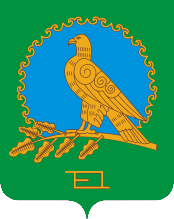               АДМИНИСТРАЦИЯСЕЛЬСКОГО ПОСЕЛЕНИЯКЫЗЫЛЬСКИЙ СЕЛЬСОВЕТМУНИЦИПАЛЬНОГО РАЙОНААЛЬШЕЕВСКИЙ РАЙОНРЕСПУБЛИКИ БАШКОРТОСТАН(КЫЗЫЛЬСКИЙ СЕЛЬСОВЕТАЛЬШЕЕВСКОГО  РАЙОНАРЕСПУБЛИКИ БАШКОРТОСТАН)